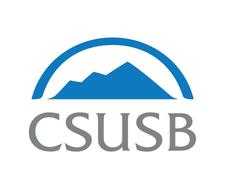 STAFF COUNCILAGENDAMay 8, 20192:00 – 3:30pm  CE-336New BusinessApprove meeting minutes on 4.24.19Rowena Casis Woidyla–time certain @ 2:00pmNominations received (Elections Committee)Members who will give up their seat as of June 30th (Cromwell)Discuss marketing/advertisement role (Cromwell and Myers)Decide on speaker for Self-Advocacy event in July (Myers and Mendoza)Staff Council  members to attend Main and PDC commencements (Cromwell)Mother’s Day volunteer sign -up (Cromwell)June Commencement requests (Garcia)Cody Champ Packs –Day of packing and distributing (Huesca)Creating a master calendar for events (Cromwell)Staff Council “Club House” (Garcia)Old BusinessOfficer ReportsChairVice ChairSecretaryTreasurerCommittee UpdatesOne-Minute ItemsDates to KnowMother’s day celebration –tomorrow from 10:30-12:00pm SBS patio areaCoyote Fast Break @ PDC May 16th from 11:00-1:00pmCoyote Fast Break @ Main Campus from 11:00-12:30pmAdjournment   Next Meeting: 	May 22, 2019 	            		Time: 2:00 – 3:00 pm	             		Location: CE-336